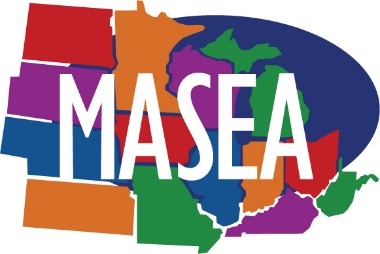 Midwest Association of Student Employment Administrators 2023 Student Employee of the YearCAMPUS NOMINATION FORMStudent Nominee’s First & Last Name:  ____________________________________________________________________Student Nominee’s Email Address:_______________________________________________________________________Student Nominee’s Job Title:____________________________________________________________________________SEOTY Nomination Category:        Community Service         Diversity       Leadership        Tech & Innovation        Critical ThinkingSupervisor’s Name: __________________________________   Supervisor’s Email:_________________________________ Department where student position is held:  ___________________ ____________________________________________Nominating Institution: __________________________ _____   Is Institution 2 year or 4 year:_______________________Submitting MASEA Member: ______________________________  MASEA Member Phone:  ________________________MASEA Member Email:  	_______________Please Note: All letters and awards will be sent directly to the submitting MASEA member for distribution to your student.MASEA Mailing Address ____________________________ City ____________________ State _______________Name of Institution President:  _______________________ Student Email: ______________________________________ Total number of nominations received at your institution:  ________Please visit https://masea.org/SEOTY/ for eligibility criteria, submission instructions, and more. All nominations must be submitted via email to info@masea.org by 11:59pm CST March 1, 2023.Contact InformationContact info@masea.org with any questions. Nominations should be in letter format (2 page maximum-this does not include the cover letter page) and include the following requirements:Briefly describe why you are submitting the student for recognitionBriefly outline your student employee's accomplishments over this past year and/or how they have contributed to the work place.How does this student exhibit NACE competencies in their position? Please provide specific examples. (Visit www.masea.org for information on the NACE competencies)Closing statement